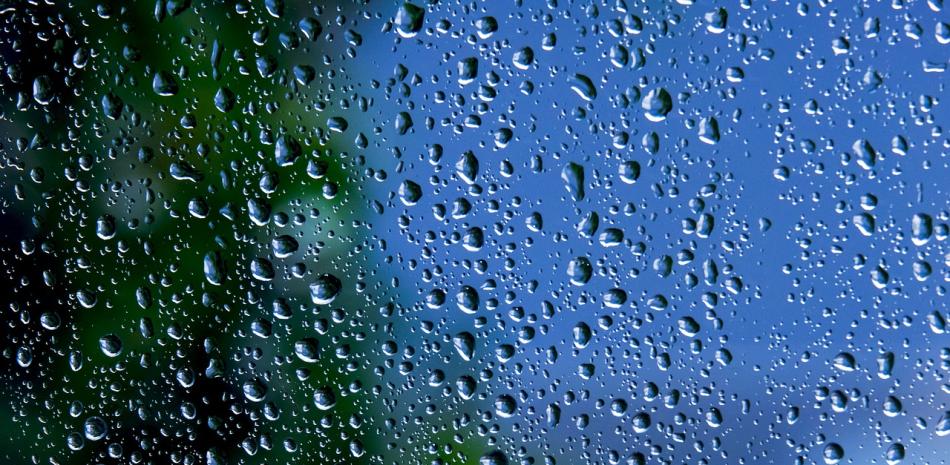 * La programación es susceptible de cambios en función de las necesidades y dinámica del campamento.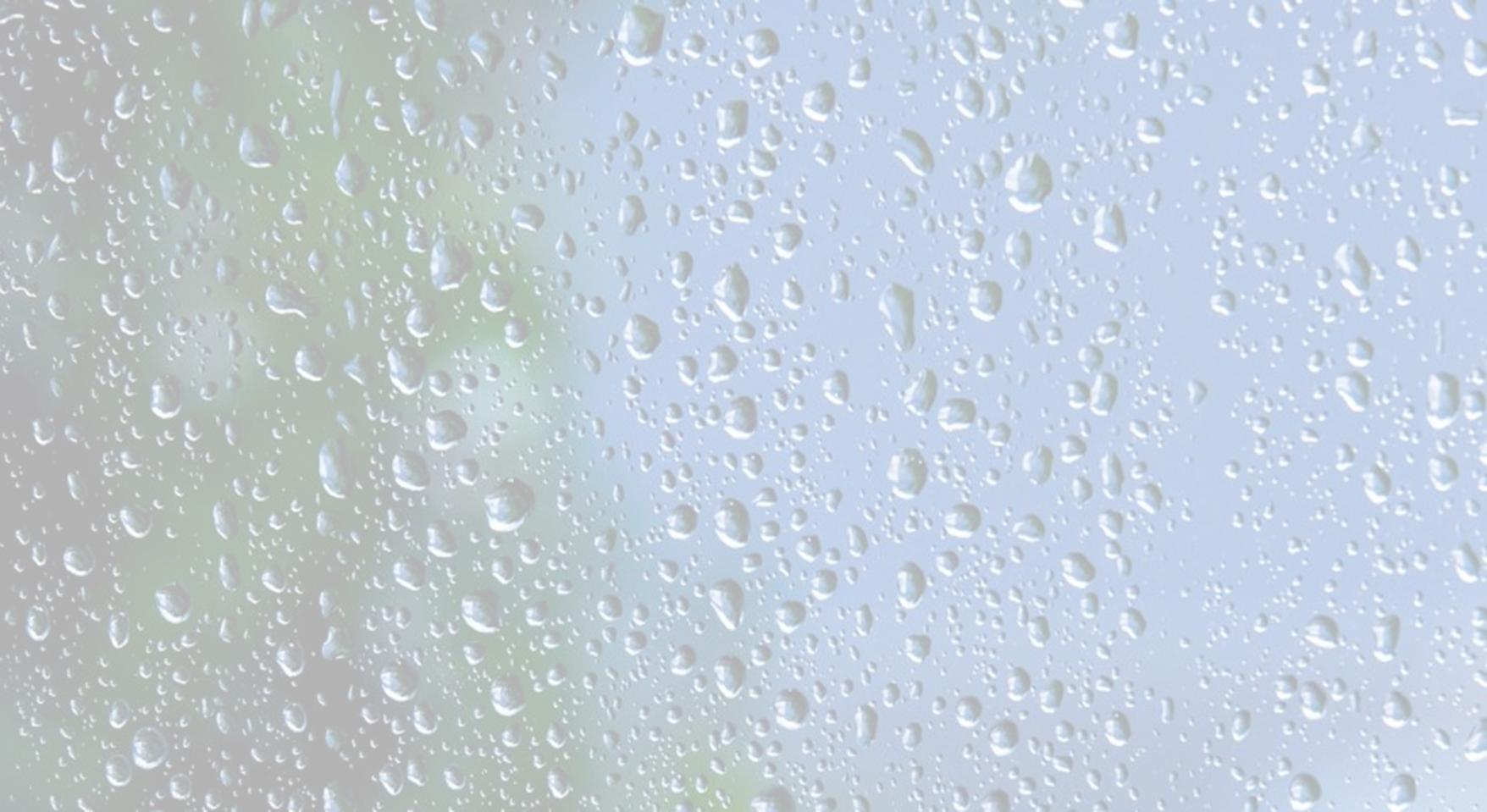 * La programación es susceptible de cambios en función de las necesidades y dinámica del campamento.CAMPAMENTO INCLUSIVO DE VERANO PRAE 2024	“Ser Agua”	Grupo de Infantil8:30 - 10:00: MADRUGADORES (Opcional)Actividades hasta que llegan el resto de participantes a las 10:00h. La última media hora tomaremos un almuerzo ligero y rápido (zumo, fruta o similar).10:00 - 10:30: ASAMBLEA Y CANCIÓN DE BIENVENIDAAsamblea de cuidados: cómo estamos, qué es lo que esperamos del día, etc.Despedida con canción para iniciar actividad dirigida.10:30 - 11:30: ACTIVIDAD DIRIGIDA DEL DÍALa actividad será en el exterior, siempre que las condiciones meteorológicas lo permitan. 11:30 - 12:00: ALMUERZOAlmuerzo en grupo en diferentes espacios del Parque Ambiental.12:00 - 13:00: JUEGO LIBRELa actividad será en el exterior siguiendo la metodología activa de Bosque-Escuela. 13:00 - 14:00: CUENTO EN LA NATURALEZA Y VUELTA A LA CALMACuento. Asamblea y recogida de los materiales empleados ese día. 14:00 - 15:30: SERVICIO DE COMEDOR (opcional)Comida en el PRAE y posterior juego libre.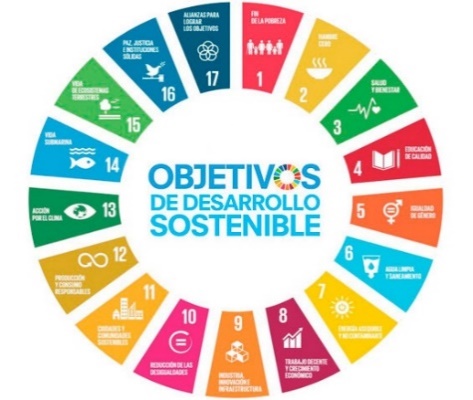  Campamento “Ser Agua” (3 a 5 años) - SEMANAS 1, 3, 5, 7 y 9 IMPARES Campamento “Ser Agua” (3 a 5 años) - SEMANAS 1, 3, 5, 7 y 9 IMPARES Campamento “Ser Agua” (3 a 5 años) - SEMANAS 1, 3, 5, 7 y 9 IMPARES Campamento “Ser Agua” (3 a 5 años) - SEMANAS 1, 3, 5, 7 y 9 IMPARES Campamento “Ser Agua” (3 a 5 años) - SEMANAS 1, 3, 5, 7 y 9 IMPARESLUNESMARTESMIÉRCOLESJUEVESVIERNES8:30 - 10:00MADRUGADORES (Opcional)MADRUGADORES (Opcional)MADRUGADORES (Opcional)MADRUGADORES (Opcional)MADRUGADORES (Opcional)10:00 - 10:30ASAMBLEA Y CANCIÓN DE BIENVENIDAASAMBLEA Y CANCIÓN DE BIENVENIDAASAMBLEA Y CANCIÓN DE BIENVENIDAASAMBLEA Y CANCIÓN DE BIENVENIDAASAMBLEA Y CANCIÓN DE BIENVENIDA10:30 - 11:30Gota a gotaPalabras bonitasLa mejor sopa del mundoCon la mochila puestaSubimos el telón11:30 - 12:00ALMUERZO ALMUERZO ALMUERZO ALMUERZO ALMUERZO 12:00 - 13:00Juego libre(Metodología Bosque-Escuela)Juego libre(Metodología Bosque-Escuela)Juego libre(Metodología Bosque-Escuela)Juego libre(Metodología Bosque-Escuela)Juego libre(Metodología Bosque-Escuela)13:00 - 14:00Cuento en la naturalezaVuelta a la calma: Asamblea y recogidaCuento en la naturalezaVuelta a la calma: Asamblea y recogidaCuento en la naturalezaVuelta a la calma: Asamblea y recogidaCuento en la naturalezaVuelta a la calma: Asamblea y recogidaCuento en la naturalezaVuelta a la calma: Asamblea y recogida14:00 - 15:30COMEDOR (Opcional)COMEDOR (Opcional)COMEDOR (Opcional)COMEDOR (Opcional)COMEDOR (Opcional) Campamento “Ser Agua” (3 a 5 años) - SEMANAS 2, 4, 6 y 10 PARES Campamento “Ser Agua” (3 a 5 años) - SEMANAS 2, 4, 6 y 10 PARES Campamento “Ser Agua” (3 a 5 años) - SEMANAS 2, 4, 6 y 10 PARES Campamento “Ser Agua” (3 a 5 años) - SEMANAS 2, 4, 6 y 10 PARES Campamento “Ser Agua” (3 a 5 años) - SEMANAS 2, 4, 6 y 10 PARESLUNESMARTESMIÉRCOLESJUEVESVIERNES8:30 - 10:00MADRUGADORES (Opcional)MADRUGADORES (Opcional)MADRUGADORES (Opcional)MADRUGADORES (Opcional)MADRUGADORES (Opcional)10:00 - 10:30ASAMBLEA Y CANCIÓN DE BIENVENIDAASAMBLEA Y CANCIÓN DE BIENVENIDAASAMBLEA Y CANCIÓN DE BIENVENIDAASAMBLEA Y CANCIÓN DE BIENVENIDAASAMBLEA Y CANCIÓN DE BIENVENIDA10:30 - 11:30Seres de aguaCucú cantaba la ranaNadarínPeriploYoga en el lago11:30 - 12:00ALMUERZO ALMUERZO ALMUERZO ALMUERZO ALMUERZO 12:00 - 13:00Juego libre(Metodología Bosque-Escuela)Juego libre(Metodología Bosque-Escuela)Juego libre(Metodología Bosque-Escuela)Juego libre(Metodología Bosque-Escuela)Juego libre(Metodología Bosque-Escuela)13:00 - 14:00Cuento en la naturalezaVuelta a la calma: Asamblea y recogidaCuento en la naturalezaVuelta a la calma: Asamblea y recogidaCuento en la naturalezaVuelta a la calma: Asamblea y recogidaCuento en la naturalezaVuelta a la calma: Asamblea y recogidaCuento en la naturalezaVuelta a la calma: Asamblea y recogida14:00 - 15:30COMEDOR (Opcional)COMEDOR (Opcional)COMEDOR (Opcional)COMEDOR (Opcional)COMEDOR (Opcional)